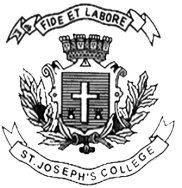 ST. JOSEPH’S COLLEGE (AUTONOMOUS), BANGALORE-27M.A. ECONOMICS – IV SEMESTERSEMESTER EXAMINATION: APRIL 2017EC DE 0416: Comparative Politics and SocietyTime-2 ½ hrs					Max Marks-70This paper contains ONE printed page and THREE parts    PART A Answer any TEN of the following					2 X10=20What is comparative politics?Distinguish between inductive reasoning and deductive reasoning.Who were the classical political economists?What were the main characteristics of the traditional approach in comparative politics?Give the meaning of the term decolonization.Name any two scholars from the dependency school.Name any four political ideologies.What is neoliberalsim?Mention two states in the world, which has a federal structure.What is Household responsibility system in China?Which amendment provided a Constitutional status to the Panchayati Raj Institutions in India?What is Women's Reservation Bill?   PART B   Answer any TWO of the following				        10x 2 = 20Discuss the various methods of studying comparative politics.What were the main features of the dependency school? What were main criticisms placed against this school by orthodox Marxists?Write a note on class and caste in Indian politics.       PART C   Answer any TWO of the following 				         15 X 2 = 30Discuss in detail about class conflict and classical political economy.Do you think that the Chinese economic reform is distinct from that of India? Give arguments to support your answer.Write a note on political economy development in India since independence.EC-DE-0416-A-17